Vocabulary: Phases of Water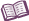 VocabularyBoil – to change from a liquid to a gas.At sea level, water boils at 100°C (212°F). Water boils at lower temperatures in higher elevations. Condense – to change from a gas to a liquid.Density – the amount of matter in a certain space.Density is usually measured in grams per milliliter (g/mL).Freeze – to change from a liquid to a solid. Water freezes at 0°C (32°F). Gas – a phase in which matter has no definite shape or volume.A gas will expand to fill any container. A gas can also be compressed.Molecules in a gas are relatively far apart and move freely.Water in the gas phase is called water vapor. Liquid – a phase in which matter has definite volume but no definite shape.A liquid will take the shape of a container but cannot expand or be compressed.Molecules in a liquid are close together and move freely. Melt – to change from a solid to a liquid.Ice melts at 0°C (32°F). Molecule – a particle made of two or more atoms.A water molecule (H2O) is made of one oxygen atom and two hydrogen atoms. Phase – a state of matter with certain physical properties.Solid, liquid, and gas phases occur naturally on Earth.Plasma is a phase found in stars. Other phases have been produced in the lab.  Solid – a phase in which matter has a definite shape and a definite volume.  A solid will retain the same shape and volume in any container.Atoms in a solid are held in a rigid structure and cannot move freely.Water in the solid phase is called ice.Volume – the amount of space an object occupies.